Let’s Keep in Touch!At Belmore South, we have many ways of sharing important information about the school, our students, learning, and important events or updates.  We use a variety of online tools to support communication between home and school. Newsletter: Monthly digital newsletter of important information. Photographs of school events and student learning are often included. Provide your preferred email address to have this delivered directly to your email inbox.  https://belmoresth-p.schools.nsw.gov.au/newsletter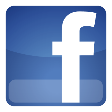 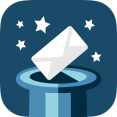 Facebook: Invitations to school events, school updates, student learning opportunities such as excursions, performances or videos are shared here, often as they happen. We love to hear from you through the comments! https://www.facebook.com/BelmoreSouthPublicSchool/ Seesaw: Online learning portfolios are used to celebrate class achievements. You are invited to have ongoing discussions about your child’s learning in a safe, online environment. Class teachers will provide students access information at the beginning of each year or when a student starts at Belmore South Pubic School. Seesaw is a great way to communicate directly with the class teacher and has a translate function for all languages.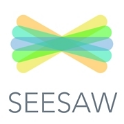 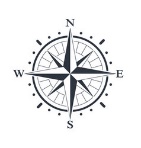 Compass: All families are requested to download the Compass app to their mobile device. Please use the Parent Portal to notify the school if your child will be absent, download and view reports, book parent teacher meetings, pay and consent for school excursions and events.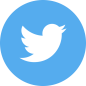 Twitter: Celebrating whole school success stories.   https://twitter.com/belmoresouthps/ 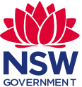 School Website:  http://www.belmoresth-p.schools.nsw.edu.au/ STUDENT PRIVACY: Belmore South PS will only share a student’s photograph through the school’s social media if their parent or carer has given general permission. We do not publish information that identifies a specific student such as their full name. Signed permission remains effective until a parent/carer advises the school otherwise. I give permission for my child’s photograph to be used in our publicly available school communications:							 Yes			 NoI give permission for my child to share their learning by using ‘Seesaw’ to create their online portfolio:								 Yes			 NoI would like to get school newsletters emailed to me: 	  Yes			 NoEmail: 	____________________________________ @ _____________________________		Child’s name: …........................………................	Class or teacher: …..........................……	 Parent/Carer’s name: …...........................…..…… 	Signature: …...........................…..……	Date…………..